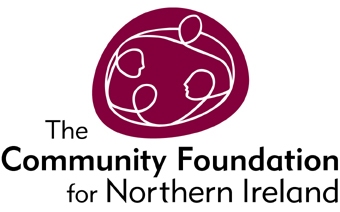 Closing Date:	12 noon on Monday 20th February 2017Ref:	GDCO/0217Section 1:         PERSONAL DETAILS(please use continuation sheets if necessary)SECTION 2 – JOB RELATED CRITERIA APPLICATION FORMS MUST BE SIGNED AND RETURNED TO:Betty McNallyCommunity Foundation for NI  6A Albert StreetBelfastBT12 4HQEmail: bmcnally@communityfoundationni.orgCLOSING DATE: 12 NOON ON MONDAY 20th FEBRUARY 2017All applications must be completed in full, signed and returned in hard copy or by email. CVs will not be accepted or considered by the panel.Incomplete or unsigned forms and/or forms received after the advertised deadline will not be considered.EMPLOYEE MONITORING QUESTIONNAIRE, 3RD PRINCIPAL METHODPrivate & ConfidentialEquality of Opportunity			                             Ref. GDCO/0217We are striving to become an Equal Opportunities employer.  We do not discriminate on grounds of religious belief or political opinion.  We practice equality of opportunity in employment and select the best person for the job.To demonstrate our commitment to equality of opportunity in employment we need to monitor the community background of our employees, as required by the Fair Employment Act 1989.Regardless of whether we practice our religion, most of us in  are seen as either Catholic or Protestant.  We are therefore asking you to indicate your community background by ticking the appropriate box below.I am a member of the Protestant communityI am a member of the Roman Catholic communityI am a member of neither the Protestant or Roman Catholic community	Could you please indicate whether you are:    Female             	MaleIf you do not complete this questionnaire, we are encouraged to use the ‘residuary’ method which means that we can make a determination on the basis of personal information on file.Note:It is a criminal offence under the legislation for a person to ‘give false information in connection...with the preparation of a monitoring return’.PLEASE SEAL THIS FORM IN THE ENVELOPE PROVIDED AND RETURN WITH YOUR APPLICATION FORM.The Community Foundation for Northern Ireland welcomes applications regardless of gender, marital or family status, religious belief or political opinion, disability, race or ethnic origin, nationality, sexual orientation or age.POSITION APPLIED FOR:    Grants and Donor Care Officer                                                    Permanent                                                    Salary Scale NJC Points 29-31 £25,694 - £27,394SURNAME: ………………………………………………………………………….FORENAMES: ………………………………………………………………………ADDRESS: …………………………………………………………………………..……………………………………………………….POST CODE: ………………..TELEPHONE NO: (Home) ……………………….   (Mobile) ……………………………..EMAIL: ………………………………EDUCATION:  List the type of School (not the name)        Dates             Type of School e.g.                   Subjects                           GradeFrom    -   To            Grammar etc.                                                               AchievedFURTHER EDUCATIONFURTHER EDUCATIONFURTHER EDUCATIONFURTHER EDUCATIONFURTHER EDUCATION   Dates                  University/                               Subjects                            GradeFrom - To            FE College etc.                                                                  Achieved   Dates                  University/                               Subjects                            GradeFrom - To            FE College etc.                                                                  Achieved   Dates                  University/                               Subjects                            GradeFrom - To            FE College etc.                                                                  Achieved   Dates                  University/                               Subjects                            GradeFrom - To            FE College etc.                                                                  Achieved   Dates                  University/                               Subjects                            GradeFrom - To            FE College etc.                                                                  AchievedMEMBERSHIP OF PROFESSIONAL ORGANISATIONS AND INSTITUTIONSMEMBERSHIP OF PROFESSIONAL ORGANISATIONS AND INSTITUTIONSMEMBERSHIP OF PROFESSIONAL ORGANISATIONS AND INSTITUTIONSMEMBERSHIP OF PROFESSIONAL ORGANISATIONS AND INSTITUTIONSMEMBERSHIP OF PROFESSIONAL ORGANISATIONS AND INSTITUTIONSEMPLOYMENT HISTORY (please use continuation sheet if necessary)Start with your present or most recent employmentEMPLOYMENT HISTORY (please use continuation sheet if necessary)Start with your present or most recent employmentEMPLOYMENT HISTORY (please use continuation sheet if necessary)Start with your present or most recent employmentEMPLOYMENT HISTORY (please use continuation sheet if necessary)Start with your present or most recent employmentEMPLOYMENT HISTORY (please use continuation sheet if necessary)Start with your present or most recent employmentDates From - To(Month & Year)Name and Address of EmployerPosition Held and Brief Description of DutiesReason for LeavingSalaryPlease use this section to provide evidence of how your skills, knowledge, experience and/or qualifications meet the requirements of this post preferably by giving examples.  NB:  Only applicants who meet the essential criteria will be shortlisted.  Please use continuation sheets if necessary.  Please refer to the person specification when completing this form.Essential CriteriaSignificant experience (over 3 years) of working with databases and Customer Relationship Management systems;At least 3 years’ experience of establishing good working relationships with customers or clients;Excellent communication skills including the ability to communicate orally and in writing in a clear and concise manner, including writing reports;Strong IT skills including the ability to use IT systems (Microsoft office, google) to implement, manage and monitor processes and workloads;Excellent administrative and organisational skills to include the ability to work independently and to tight deadlines; 6.  The ability to work well as part of a team.Desirable CriteriaA degree or other third level qualification in a relevant discipline. 2. Experience of maintaining on-line grant-making systems and processes.3. Experience of assessing grant applications.Work Related Circumstances1.  A willingness to work with all areas and communities within Northern Ireland.2.  A willingness to work unsocial hours (evenings and weekends) where necessary.3.  Full driving licence and access to a form of transport.  Consideration will be given     to alternative traveling proposals in respect of applicants with a disability who      cannot hold a licence.4. Do you need a work permit to work in the UK?REFERENCES:Please provide details of 2 referees familiar with your work, one of which should be your current or most recent employer.1.  Name and Address                                     2.  Name and Address    Telephone no:                                                  Telephone no:    Email:                                                               Email:Can they be contacted prior to interview – Yes                      NoI certify all information given is correct.  I understand any false information given may result in any job offer being withdrawn.Signed:                                                                           Date: